Iowa Department						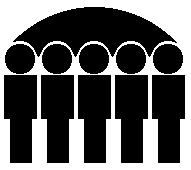 Of Human ServicesKevin W. Concannon, DirectorMonthly Public Assistance Statistical ReportFamily Investment Program	December 2005	Dec 2005	Nov 2005	Dec 2004	Regular FIP	Cases	17,220	17,195	17,830	Recipients	41,523	41,514	43,313	Children	28,174	28,329	29,220	Payments	$5,619,170	$5,620,284	$5,876,829	Avg. Cost/Family	$326.32	$326.86	$329.60	Avg. Cost/Recipient	$135.33	$135.38	$135.68	Two Parent FIP	Cases	1,601	1,574	1,843	Recipients	6,250	6,090	7,200	Children	3,143	3,089	3,603	Payments	$622,755	$608,646	$726,381	Avg. Cost/Family	$388.98	$386.69	$394.13	Avg. Cost/Recipient	$99.64	$99.94	$100.89	Total FIP	Cases	18,821	18,769	19,673	Recipients	47,773	47,604	50,513	Children	31,317	31,418	32,823	Payments	$6,241,925	$6,228,930	$6,603,210	Avg. Cost/Family	$331.65	$331.87	$335.65	Avg. Cost/Recipient	$130.66	$130.85	$130.72Child Support Payments	PA Recoveries	$1,973,421	$2,071,124	$2,089,234	Returned to Federal 	Government	$1,255,293	$1,317,442	$1,327,708	Credit to FIP Account	$718,128	$753,682	$761,526FIP Net Total	$5,523,797	$5,475,248	$5,841,684	                 State Fiscal Year To Date 	   Current Year	           Last Year	FIP Payments	Regular FIP Total	$33,975,779	$35,714,131	Two Parent Total	$3,737,575	$4,402,016	Total	$37,713,354	$40,116,147	Child Support Payments	PA_Recoveries	$12,213,975	$13,016,991	Returned to Federal Government	$7,765,505	$8,297,836	Credit to FIP Account	$4,448,470	$4,719,155	FIP Net Total	$33,264,884	$35,396,992	Bureau of Research  Analysis                                                        Prepared by:  Jan Conrad (515) 281-3356	Division of Results Based Accountability                                                          Statistical Research AnalystMonthly Statistical Reporting by Countyfor Temporary Assistance to Needy Families (TANF)For December 2005	Family Investment Program (FIP)	FIP - Two Parent Families	Total FIP	Number	Number	Average 	Number	Number	Average 	Number	Number	Average 	 of 	 of 	      Monthly 	Grant 	 of 	 of 	    Monthly 	Grant 	 of 	 of 	    Monthly 	Grant   County	Cases	Persons	       Grants	per Case	Cases	Persons	    Grants	per Case	Cases	Persons	    Grants	per Case  Adair	23	47	$7,050	$306.52	$0	23	47	$7,050	$306.52	Adams	17	48	$6,285	$369.75	2	8	$922	$461.00	19	56	$7,207	$379.32	Allamakee	47	126	$14,664	$312.00	6	30	$2,253	$375.50	53	156	$16,917	$319.19	Appanoose	138	304	$44,860	$325.07	28	113	$11,082	$395.79	166	417	$55,942	$337.00	Audubon	19	41	$5,404	$284.42	3	10	$1,265	$421.66	22	51	$6,669	$303.14	Benton 	104	250	$34,475	$331.49	9	38	$3,956	$439.55	113	288	$38,431	$340.10	Black Hawk	1,278	3,027	$417,003	$326.29	78	300	$29,421	$377.19	1,356	3,327	$446,424	$329.22	Boone	117	288	$38,614	$330.03	9	32	$3,873	$430.33	126	320	$42,487	$337.20	Bremer	66	152	$22,148	$335.57	6	26	$2,735	$455.83	72	178	$24,883	$345.60	Buchanan	74	163	$23,632	$319.36	18	77	$7,536	$418.66	92	240	$31,168	$338.78	Buena Vista	81	202	$26,211	$323.60	7	30	$4,250	$607.21	88	232	$30,461	$346.15	Butler 	58	135	$16,379	$282.41	11	47	$5,369	$488.09	69	182	$21,748	$315.19	Calhoun	34	77	$10,959	$322.35	4	13	$1,203	$300.75	38	90	$12,162	$320.05	Carroll 	52	137	$17,158	$329.97	2	9	$977	$488.60	54	146	$18,135	$335.83	Cass	82	191	$25,718	$313.63	9	39	$3,456	$384.08	91	230	$29,174	$320.59	Cedar	43	98	$13,715	$318.96	5	19	$1,949	$389.81	48	117	$15,664	$326.33	Cerro Gordo 	211	491	$69,883	$331.20	25	96	$9,590	$383.62	236	587	$79,473	$336.75	Cherokee 	36	73	$10,859	$301.63	4	10	$1,719	$429.75	40	83	$12,578	$314.45	Chickasaw	49	115	$16,538	$337.51	7	25	$3,242	$463.14	56	140	$19,780	$353.21	Clarke 	47	101	$13,831	$294.27	4	12	$1,139	$284.75	51	113	$14,970	$293.53	Clay	88	215	$29,490	$335.11	7	27	$1,672	$238.85	95	242	$31,162	$328.02	Clayton	56	138	$17,753	$317.02	7	28	$2,524	$360.57	63	166	$20,277	$321.86	Clinton	449	1,120	$148,404	$330.52	58	221	$22,691	$391.22	507	1,341	$171,095	$337.47	Crawford 	133	310	$41,595	$312.74	7	25	$2,587	$369.57	140	335	$44,182	$315.59	Dallas	147	340	$48,254	$328.26	15	57	$5,857	$390.46	162	397	$54,111	$334.02	Davis	22	55	$7,634	$347.03	1	3	$426	$426.00	23	58	$8,060	$350.43	A-1   Attachment	Page 1 of 4Monthly Statistical Reporting by Countyfor Temporary Assistance to Needy Families (TANF)For December 2005	Family Investment Program (FIP)	FIP - Two Parent Families	Total FIP	Number	Number	Average 	Number	Number	Average 	Number	Number	Average 	 of 	 of 	      Monthly 	Grant 	 of 	 of 	   Monthly 	Grant 	 of 	 of 	     Monthly 	Grant   County	Cases	Persons	      Grants	per Case	Cases	Persons	   Grants	per Case	Cases	Persons	    Grants	per Case	Decatur 	43	111	$15,247	$354.58	5	14	$1,956	$391.20	48	125	$17,203	$358.40	Delaware	68	150	$20,325	$298.89	11	49	$4,870	$442.72	79	199	$25,195	$318.92	Des Moines 	394	943	$125,573	$318.71	33	125	$12,548	$380.26	427	1,068	$138,121	$323.47	Dickinson 	46	104	$15,430	$335.43	9	39	$3,560	$395.55	55	143	$18,990	$345.27	Dubuque	504	1,321	$168,134	$333.60	28	104	$9,503	$339.39	532	1,425	$177,637	$333.90	Emmett 	35	83	$11,368	$324.82	5	18	$2,816	$563.20	40	101	$14,184	$354.60	Fayette 	121	313	$40,359	$333.54	19	68	$6,995	$368.15	140	381	$47,354	$338.24	Floyd 	93	241	$29,499	$317.19	6	26	$2,578	$429.75	99	267	$32,077	$324.01	Franklin	49	123	$16,467	$336.06	9	44	$4,331	$481.22	58	167	$20,798	$358.59	Fremont	58	128	$17,539	$302.39	5	19	$2,136	$427.20	63	147	$19,675	$312.30	Greene	37	89	$11,867	$320.75	6	24	$1,794	$299.00	43	113	$13,661	$317.70	Grundy 	37	78	$12,302	$332.48	2	9	$617	$308.50	39	87	$12,919	$331.26	Guthrie	28	64	$8,437	$301.33	3	10	$1,084	$361.33	31	74	$9,521	$307.13	Hamilton	62	150	$19,186	$309.46	2	4	$864	$432.00	64	154	$20,050	$313.28	Hancock	27	61	$8,779	$325.17	3	11	$763	$254.33	30	72	$9,542	$318.07	Hardin	79	188	$24,413	$309.02	7	30	$1,995	$285.00	86	218	$26,408	$307.07	Harrison 	84	188	$25,504	$303.62	14	59	$5,298	$378.42	98	247	$30,802	$314.31	Henry	116	265	$34,182	$294.67	9	38	$3,349	$372.11	125	303	$37,531	$300.25	Howard	30	73	$10,531	$351.03	7	29	$2,867	$409.70	37	102	$13,398	$362.11	Humboldt	48	129	$16,154	$336.54	4	15	$1,458	$364.68	52	144	$17,612	$338.69	Ida	28	60	$7,553	$269.75	1	3	$346	$346.00	29	63	$7,899	$272.38	Iowa	37	83	$12,111	$327.32	4	17	$1,730	$432.50	41	100	$13,841	$337.59	Jackson	94	214	$29,661	$315.55	12	45	$5,063	$421.91	106	259	$34,724	$327.58	Jasper	178	434	$58,798	$330.32	27	101	$10,336	$382.81	205	535	$69,134	$337.24	Jefferson 	137	331	$43,092	$314.54	14	53	$4,789	$342.11	151	384	$47,881	$317.09	Johnson	431	1,152	$148,854	$345.36	33	125	$12,983	$393.42	464	1,277	$161,837	$348.79	A-1   Attachment	Page 2 of 4Monthly Statistical Reporting by Countyfor Temporary Assistance to Needy Families (TANF)For December 2005	Family Investment Program (FIP)	FIP - Two Parent Families	Total FIP	Number	Number	Average 	Number	Number	Average 	Number	Number	Average 	 of 	 of 	      Monthly 	Grant 	 of 	 of 	   Monthly 	Grant 	 of 	 of 	    Monthly 	Grant   County	Cases	Persons	      Grants	per Case	Cases	Persons	   Grants	per Case	Cases	Persons	    Grants	per Case  Jones	64	139	$20,684	$323.19	12	48	$5,136	$428.00	76	187	$25,820	$339.74	Keokuk	73	175	$23,500	$321.92	7	31	$3,042	$434.57	80	206	$26,542	$331.78	Kossuth 	63	133	$20,323	$322.59	6	24	$2,862	$477.00	69	157	$23,185	$336.01	Lee	306	715	$97,427	$318.39	45	163	$13,595	$302.12	351	878	$111,022	$316.30	Linn	1,351	3,408	$456,703	$338.04	145	575	$57,421	$396.01	1,496	3,983	$514,124	$343.67	Louisa	78	161	$21,884	$280.57	12	46	$4,241	$353.46	90	207	$26,125	$290.28	Lucas	67	152	$20,536	$306.50	15	62	$5,939	$395.93	82	214	$26,475	$322.87	Lyon	22	59	$7,658	$348.09	2	6	$626	$313.00	24	65	$8,284	$345.17	Madison	43	98	$14,826	$344.80	3	12	$1,469	$489.66	46	110	$16,295	$354.24	Mahaska	195	466	$64,506	$330.80	20	71	$7,269	$363.45	215	537	$71,775	$333.84	Marion	135	317	$43,440	$321.78	23	78	$10,075	$438.04	158	395	$53,515	$338.70	Marshall	291	706	$95,489	$328.14	35	132	$13,719	$391.97	326	838	$109,208	$334.99	Mills 	63	147	$20,176	$320.25	9	36	$3,246	$360.70	72	183	$23,422	$325.31	Mitchell 	14	36	$4,318	$308.42	1	5	$548	$548.00	15	41	$4,866	$324.40	Monona	29	76	$9,466	$326.41	4	13	$1,442	$360.50	33	89	$10,908	$330.55	Monroe	32	81	$11,770	$367.83	10	37	$2,994	$299.47	42	118	$14,764	$351.52	Montgomery	76	168	$22,929	$301.70	10	35	$2,927	$292.70	86	203	$25,856	$300.65	Muscatine 	322	782	$107,098	$332.60	23	84	$9,064	$394.09	345	866	$116,162	$336.70	O'Brien 	60	144	$19,393	$323.23	5	18	$2,056	$411.20	65	162	$21,449	$329.98	Osceola	11	25	$3,529	$320.81	$0	11	25	$3,529	$320.82	Page 	101	245	$32,852	$325.27	9	29	$3,259	$362.11	110	274	$36,111	$328.28	Palo Alto	29	69	$9,901	$341.41	4	15	$1,223	$305.75	33	84	$11,124	$337.09	Plymouth	66	166	$21,221	$321.53	3	13	$1,005	$335.16	69	179	$22,226	$322.12	Pocahontas	31	68	$8,577	$276.67	5	19	$2,240	$448.00	36	87	$10,817	$300.47	Polk	2,414	5,783	$791,866	$328.03	136	560	$55,901	$411.03	2,550	6,343	$847,767	$332.46	Pottawattamie	846	1,975	$274,872	$324.90	83	339	$30,049	$362.04	929	2,314	$304,921	$328.22	A-1   Attachment	Page 3 of 4Monthly Statistical Reporting by Countyfor Temporary Assistance to Needy Families (TANF)For December 2005	Family Investment Program (FIP)	FIP - Two Parent Families	Total FIP	Number	Number	Average 	Number	Number	Average 	Number	Number	Average 	 of 	 of 	      Monthly 	Grant 	 of 	 of 	    Monthly 	Grant 	 of 	 of 	     Monthly 	Grant     County	Cases	Persons	    Grants	per Case	Cases	Persons	   Grants	per Case	Cases	Persons	     Grants	per Case		Poweshiek	85	214	$29,804	$350.63	7	27	$2,883	$411.85	92	241	$32,687	$355.29	Ringgold	16	37	$5,197	$324.84	4	19	$2,299	$574.75	20	56	$7,496	$374.80	Sac	21	47	$6,903	$328.75	2	6	$600	$300.00	23	53	$7,503	$326.22	Scott	1,367	3,374	$452,046	$330.68	80	330	$33,400	$417.50	1,447	3,704	$485,446	$335.48	Shelby	23	50	$7,775	$338.06	7	26	$2,384	$340.57	30	76	$10,159	$338.63	Sioux 	53	123	$16,707	$315.23	2	6	$831	$415.50	55	129	$17,538	$318.87	Story	252	577	$82,101	$325.79	38	155	$15,058	$396.26	290	732	$97,159	$335.03	Tama	71	176	$24,113	$339.63	13	53	$5,606	$431.23	84	229	$29,719	$353.80	Taylor	21	46	$6,707	$319.41	$0	21	46	$6,707	$319.38	Union 	71	175	$22,380	$315.22	12	58	$5,287	$440.58	83	233	$27,667	$333.34	Van Buren	50	119	$15,615	$312.30	9	32	$3,011	$334.55	59	151	$18,626	$315.69	Wapello 	449	1,048	$146,154	$325.51	57	199	$21,864	$383.59	506	1,247	$168,018	$332.05	Warren	171	397	$53,643	$313.70	16	65	$6,129	$383.07	187	462	$59,772	$319.64	Washington	75	162	$22,648	$301.97	9	31	$3,021	$335.66	84	193	$25,669	$305.58	Wayne	40	91	$12,837	$320.93	3	10	$970	$323.33	43	101	$13,807	$321.09	Webster 	323	774	$103,097	$319.18	28	110	$10,535	$376.26	351	884	$113,632	$323.74	Winnebago 	55	128	$17,560	$319.27	8	29	$3,271	$408.88	63	157	$20,831	$330.65	Winneshiek 	50	128	$15,978	$319.56	3	12	$1,324	$441.33	53	140	$17,302	$326.45	Woodbury	817	2,010	$263,541	$322.57	52	211	$19,890	$382.51	869	2,221	$283,431	$326.16	Worth 	20	46	$6,933	$346.65	1	3	$227	$227.00	21	49	$7,160	$340.95	Wright 	73	187	$22,567	$309.13	13	43	$4,482	$344.76	86	230	$27,049	$314.52	State Total	17,220	41,523	$5,619,170	$326.31	1,601	6,250	$622,755	$388.97	18,821	47,773	$6,241,925	$331.65	A-1   Attachment	Page 4 of 4